招标方案核准意见建设项目名称：新云变至盐井哨110KV同塔双回线路建设项目项目代码：2205-530900-04-01-607363项 目招标范围招标范围招标组织形式招标组织形式招标方式招标方式不采用招标方式项 目全部招标部分招标自行招标委托招标公开招标邀请招标不采用招标方式勘察设计√√√建筑工程√√√安装工程√√√监理√√√设备重要材料其他√审批部门审批意见说明：根据新云变至盐井哨110KV同塔双回线路建设项目招标基本情况表，批复 如 下 ：1.该项目的设计、建筑工程、安装工程和监理采用公开招标的方式进入公共资源交易中心组织公开招标。2.其他项目不采用招标方式，涉及政府采购的，按照政府采购法律法规规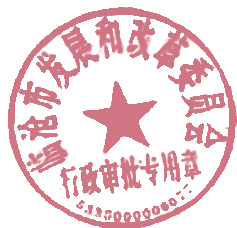 定执行 。3.该项目不涉及勘察、设备和重要材料。2022年06月02日审批部门审批意见说明：根据新云变至盐井哨110KV同塔双回线路建设项目招标基本情况表，批复 如 下 ：1.该项目的设计、建筑工程、安装工程和监理采用公开招标的方式进入公共资源交易中心组织公开招标。2.其他项目不采用招标方式，涉及政府采购的，按照政府采购法律法规规定执行 。3.该项目不涉及勘察、设备和重要材料。2022年06月02日审批部门审批意见说明：根据新云变至盐井哨110KV同塔双回线路建设项目招标基本情况表，批复 如 下 ：1.该项目的设计、建筑工程、安装工程和监理采用公开招标的方式进入公共资源交易中心组织公开招标。2.其他项目不采用招标方式，涉及政府采购的，按照政府采购法律法规规定执行 。3.该项目不涉及勘察、设备和重要材料。2022年06月02日审批部门审批意见说明：根据新云变至盐井哨110KV同塔双回线路建设项目招标基本情况表，批复 如 下 ：1.该项目的设计、建筑工程、安装工程和监理采用公开招标的方式进入公共资源交易中心组织公开招标。2.其他项目不采用招标方式，涉及政府采购的，按照政府采购法律法规规定执行 。3.该项目不涉及勘察、设备和重要材料。2022年06月02日审批部门审批意见说明：根据新云变至盐井哨110KV同塔双回线路建设项目招标基本情况表，批复 如 下 ：1.该项目的设计、建筑工程、安装工程和监理采用公开招标的方式进入公共资源交易中心组织公开招标。2.其他项目不采用招标方式，涉及政府采购的，按照政府采购法律法规规定执行 。3.该项目不涉及勘察、设备和重要材料。2022年06月02日审批部门审批意见说明：根据新云变至盐井哨110KV同塔双回线路建设项目招标基本情况表，批复 如 下 ：1.该项目的设计、建筑工程、安装工程和监理采用公开招标的方式进入公共资源交易中心组织公开招标。2.其他项目不采用招标方式，涉及政府采购的，按照政府采购法律法规规定执行 。3.该项目不涉及勘察、设备和重要材料。2022年06月02日审批部门审批意见说明：根据新云变至盐井哨110KV同塔双回线路建设项目招标基本情况表，批复 如 下 ：1.该项目的设计、建筑工程、安装工程和监理采用公开招标的方式进入公共资源交易中心组织公开招标。2.其他项目不采用招标方式，涉及政府采购的，按照政府采购法律法规规定执行 。3.该项目不涉及勘察、设备和重要材料。2022年06月02日审批部门审批意见说明：根据新云变至盐井哨110KV同塔双回线路建设项目招标基本情况表，批复 如 下 ：1.该项目的设计、建筑工程、安装工程和监理采用公开招标的方式进入公共资源交易中心组织公开招标。2.其他项目不采用招标方式，涉及政府采购的，按照政府采购法律法规规定执行 。3.该项目不涉及勘察、设备和重要材料。2022年06月02日